Eindevaluatie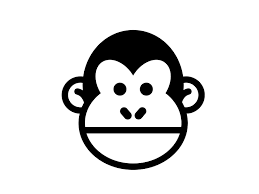 OmschrijvingNa 6 weken AAP is het tijd om de balans op te maken; hoe is het vak verlopen? En wat hebben we met z’n allen geleerd? En wat heb je zelf meegenomen als aandachtspunten voor de naderende proeves?In de eindevaluatie ga je samen met je collega’s van je eigen apotheek een reflectie maken. Dus per apotheek maak je een groepsreflectie. Je mag dit op ludieke wijze vormgeven; op beeld, in een filmpje, met foto’s of door je reflectie op papier te zetten. Je mag dit op je eigen manier aanpakken! Kies een vorm die bij jullie past.Verwerk in de eindevaluatie in ieder geval de volgende punten:Waar werd je blij van? Waar ligt jullie kwaliteit als apotheek? Waar ligt je kracht als teamspeler?Wat was ging helemaal niet goed tijdens AAP? En hoe hebben jullie dit opgelost?Geef aan wat jullie hebben geleerd? Wat is er veranderd vergeleken met de eerste AAP-dag?Vul het zelf aan met de voor jullie belangrijke punten. EindproductenLever aan het einde van de middag een groepsevaluatie in bij een van de docenten of mail het naar aapnoorderpoort@gmail.com. 